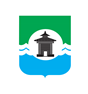 	26.05.2021 года № 197РОССИЙСКАЯ  ФЕДЕРАЦИЯИРКУТСКАЯ ОБЛАСТЬДУМА БРАТСКОГО РАЙОНАРЕШЕНИЕО поощрении Благодарственным письмом Думы Братского районаРассмотрев в соответствии с Положением о Благодарственном письме Думы Братского района, утвержденным решением Думы Братского района от 24.02.2021 года № 156, ходатайство главного врача областного государственного бюджетного учреждения здравоохранения «Братская районная больница» Марины Валентиновны Середкиной от 13.05.2021 года № 2798 о поощрении Благодарственным письмом Думы Братского района Савватееву Надежду Валерьевну – медицинскую сестру участковую терапевтического отделения поликлиники Вихоревской городской больницы, Простакову Галину Александровну – медицинскую сестру участковую кабинета врача педиатра участкового поликлиники Тангуйской участковой больницы, руководствуясь статьями 30, 46 Устава муниципального образования «Братский район», Дума Братского районаРЕШИЛА:1. За добросовестный труд, безупречное выполнение своих функциональных обязанностей в деле охраны здоровья населения Братского района и в честь дня медицинского работника поощрить Благодарственным письмом Думы Братского района:- Савватееву Надежду Валерьевну – медицинскую сестру участковую терапевтического отделения поликлиники Вихоревской городской больницы областного государственного бюджетного учреждения здравоохранения «Братская районная больница»;- Простакову Галину Александровну – медицинскую сестру участковую кабинета врача педиатра участкового поликлиники Тангуйской участковой больницы областного государственного бюджетного учреждения здравоохранения «Братская районная больница».2. Настоящее решение подлежит официальному  опубликованию в газете «Братский район» и размещению на официальном сайте администрации муниципального образования «Братский район» - www.bratsk.raion.ru.3. Контроль за выполнением настоящего решения возложить на постоянную депутатскую комиссию по регламенту, мандатам и депутатской этике Думы Братского района.Председатель Думы Братского района                                                                                  С. В. Коротченко 